新 书 推 荐中文书名：《我的臭便便日记》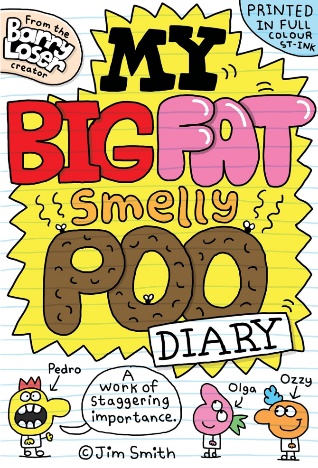 英文书名：MY BIG FAT SMELLY POO DIARY作    者：Jim Smith出 版 社：Scholastic UK代理公司：Scholastic UK / ANA页    数：224页出版时间：2024年8月 代理地区：中国大陆、台湾审读资料：电子稿类    型：漫画图像小说内容简介：	来自畅销书作者吉姆·史密斯的全新搞笑全彩图画小说系列，“臭便便日记”充满了友谊、乐趣和大量的厕所笑话！第二册计划于2025.2出版。	与佩德罗（Pedro）、奥尔加（Olga）和奥兹（Ozzy又名 Poopies）几个好朋友一起经历一系列有趣的冒险故事，帮助他们解决各种最意想不到的谜团......比如是谁没有冲便便。销售亮点：畅销书Barry Loser的作者Jim Smith带来的全新图像小说系列这些简短的故事非常适合Bunny Vs Monkey和Dog Man and InvestiGators的粉丝Jim Smith引人注目的标志性风——全彩作画作者简介：吉姆·史密斯（Jim Smith）是深受喜爱的Barry Loser系列的作者，该系列已售出超800,000册，并翻译成17种语言。曾获得罗尔德·达尔搞笑奖（Roald Dahl Funny Prize）和放声大笑奖（Laugh-Out-Loud Award）6-8岁图书。史密斯有让孩子们开怀大笑的天赋。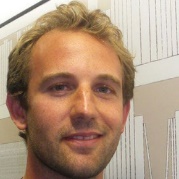 内文插图：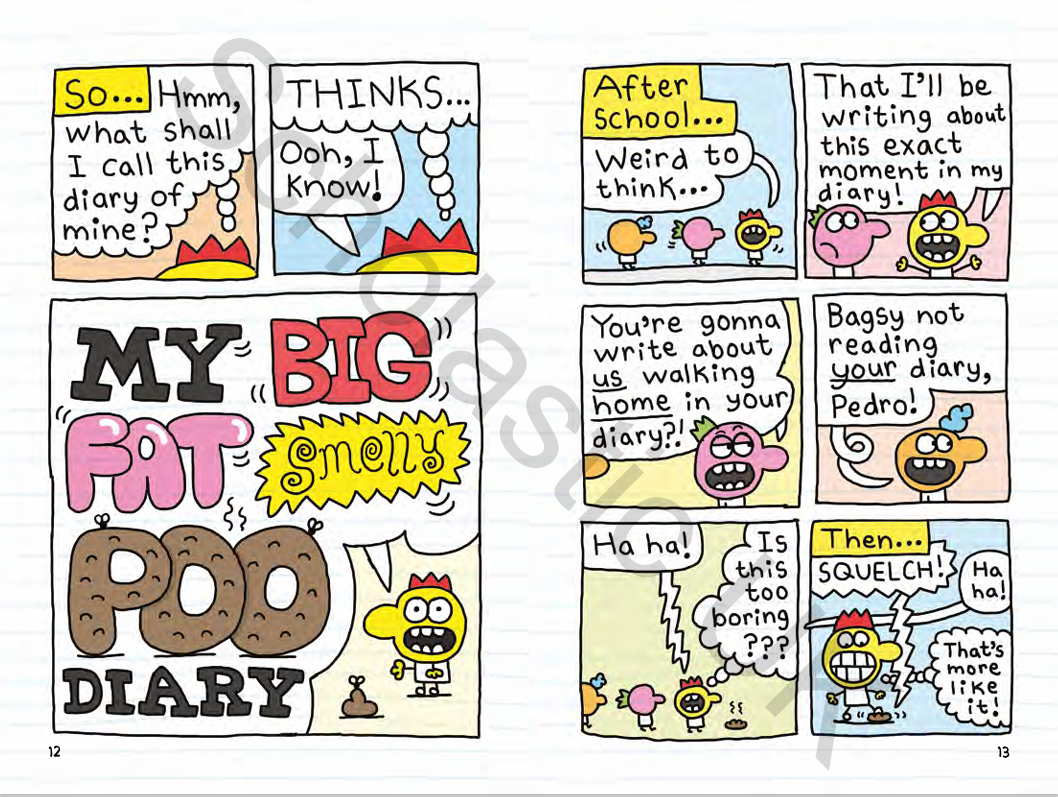 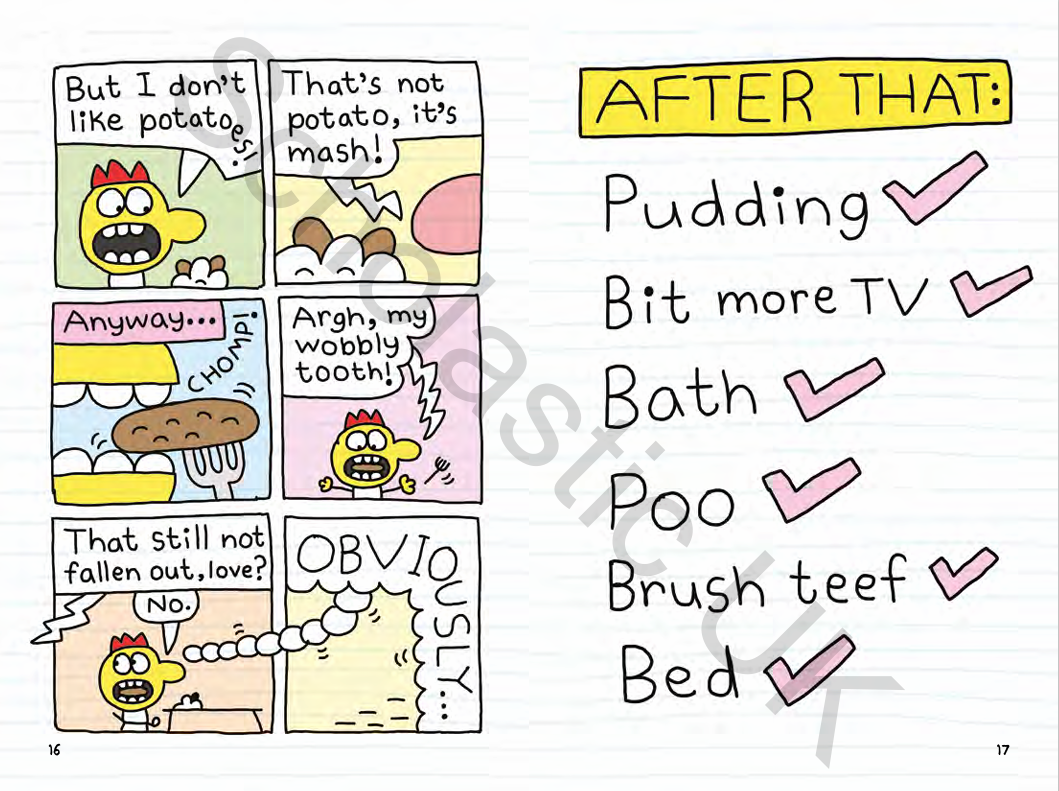 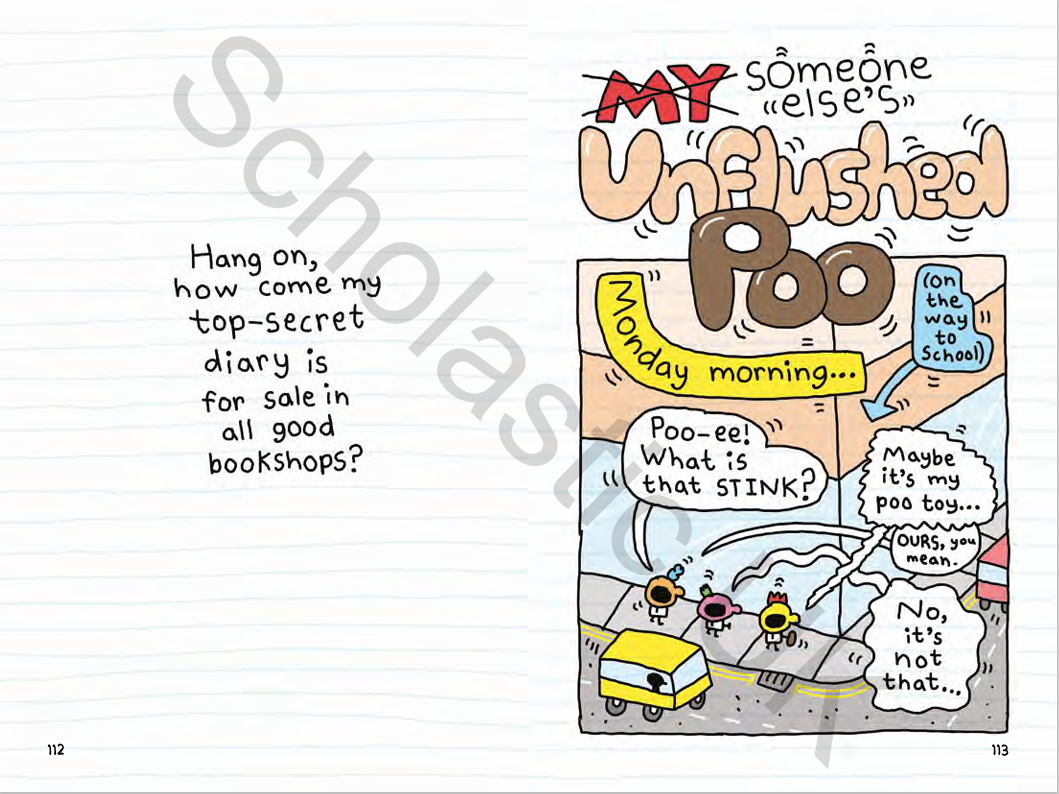 感谢您的阅读！请将反馈信息发至：版权负责人Email：Rights@nurnberg.com.cn 安德鲁·纳伯格联合国际有限公司北京代表处北京市海淀区中关村大街在地图中查看甲59号中国人民大学文化大厦1705室, 邮编：100872电话：010-82504106,   传真：010-82504200公司网址：http://www.nurnberg.com.cn 书目下载：http://www.nurnberg.com.cn/booklist_zh/list.aspx书讯浏览：http://www.nurnberg.com.cn/book/book.aspx视频推荐：http://www.nurnberg.com.cn/video/video.aspx豆瓣小站：http://site.douban.com/110577/新浪微博：安德鲁纳伯格公司的微博_微博 (weibo.com)微信订阅号：ANABJ2002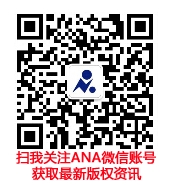 